October 3, 2018Docket No. A-2018-3004995Utility Code: 1220540CERTIFIEDSHAYNA DESAILICENSELOGIX140 GRAND ST STE 300WHITE PLAINS NY 10601RE: Natural Gas Supplier License Application Dear Ms. Desai:On October 1, 2018, Energy Link I LLC’s application for a Natural Gas Supplier license was accepted for filing and docketed with the Public Utility Commission.  The application was incomplete.  In order for us to complete our analysis of your application, the Energy Industry Group requires answers to the attached question(s).  Please be advised that you are directed to forward the requested information to the Commission within 30 days from the date of this letter.  Failure to respond may result in the application being denied.  As well, if Energy Link I LLC has decided to withdraw its application, please reply notifying the Commission of such a decision.Please forward the information to the Secretary of the Commission at the address listed below.  When submitting documents, all documents requiring notary stamps must have original signatures.  Please note that some responses may be e-filed to your case, http://www.puc.pa.gov/efiling/default.aspx.   A list of document types allowed to be e-filed can be found at http://www.puc.pa.gov/efiling/DocTypes.aspx.Rosemary Chiavetta, SecretaryPennsylvania Public Utility Commission400 North StreetHarrisburg, PA 17120Your answers should be verified per 52 Pa Code § 1.36.  Accordingly, you must provide the following statement with your responses:I, ________________, hereby state that the facts above set forth are true and correct to the best of my knowledge, information and belief, and that I expect to be able to prove the same at a hearing held in this matter.  I understand that the statements herein are made subject to the penalties of 18 Pa. C.S. § 4904 (relating to unsworn falsification to authorities).The blank should be filled in with the name of the appropriate company representative, and the signature of that representative should follow the statement.In addition, to expedite completion of the application, please also e-mail the information to Jeremy Haring at jharing@pa.gov.  Please direct any questions to Jeremy Haring, Bureau of Technical Utility Services, at jharing@pa.gov (preferred) or (717) 783-6175.  							Sincerely,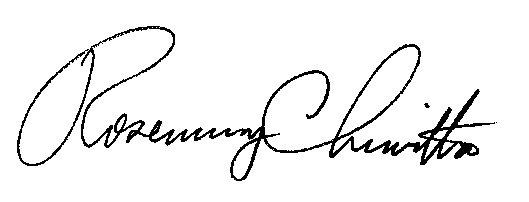 	Rosemary Chiavetta	SecretaryEnclosure cc:	DARREN NOVICH  PRESIDENTENERGY LINK I LLC1000 PARKWAY CIRCLE STE 900ATLANTA GA 30339Docket No.  A-2018-3004995Energy Link I LLCData Requests1.	Reference Application, Section 4.d, Proposed Service Area – Applicant failed to provide a bonding letter for National Fuel Gas Distribution Corporation.  Please provide the missing documentation.2.	Reference Application, Section 5.c, Customer/Regulatory/Prosecutory Actions – Applicant failed to list the cancellation of its prior EGS License (Docket No. A-2011-2248651) for financial security EGS regulation non-compliance.  Please file an updated Application page with the requested information.3.	Reference Application, Section 6.a and 6.b, Certificate of Service – Applicant failed to date the Certificate of Service showing proof of service.  Please correct and resubmit the Certificate of Service. 4.	Reference Application, Section 7.f, Taxation – Applicant failed to provide the Name and Telephone Number of the persons responsible for filing tax returns. Please resubmit a complete Tax Certification Statement.  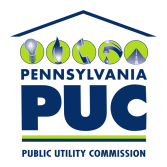 COMMONWEALTH OF PENNSYLVANIAPENNSYLVANIA PUBLIC UTILITY COMMISSION400 NORTH STREET, HARRISBURG, PA 17120IN REPLY PLEASE REFER TO OUR FILE